LA CONSONANTE “L”LA TORTUGA LALI  Observa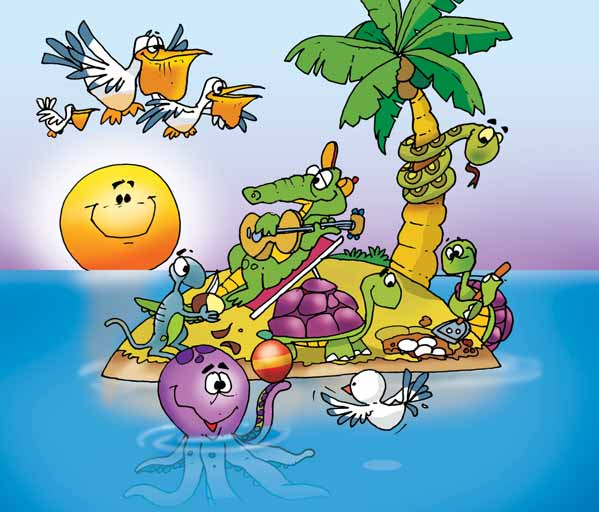 ACTIVIDADESResponde  oralmente.¿Qué sale del horizonte?¿Qué canta el lagarto?¿Cómo se llama la tortuga?¿Qué irá a cocinarla lagartija que pela papas?¿Qué le dirá el pulpo a la paloma  mientras juegan pelota?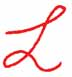 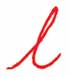 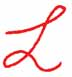 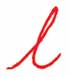                                  Lali,  el Sol sale.	  Lali                             La - li	la – le – li – lo – lu 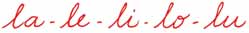 Lee y pinta                      lazo                         loro                          luna  Completa la letra que falta con letras móviles.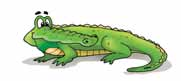 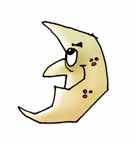 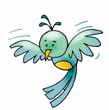 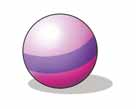 Lee las palabras escritas, búscalas en la sopa de letras y enciérralos.lunalanaloma            palaCompleta estas palabras con  la, le, li, lo  o lu.                                  pa____	  ____bro                                 ____ón                                 po ____Sigue el trazoEnlaza las sílabas que corresponde a cada sonido inicial de la figura.Pinta el nombre que corresponde a cada figura y luego colorea.Lee                          La  Luna  sale de noche.                       Lula mira la Luna.                       Lalo,  mira la luna me sigue.Relaciona 	Lula      loma	pala      pelo      lame      polo      pilaUsa  la clave y encontrarás una palabra.                   2728                         	 2198           2568	       6128      2768          	      2898lunaunaplomaealczpomomadpalalanacal lazo loma lima  loro  Lara  lila leona león loro Lola Lulú lupalamalanaLalo palo pila pololimalomaLima palo pila pelo